Osnovna škola Lovas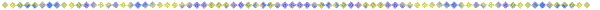 Godišnji plan i program radaŠkolska godina 2020./ 2021.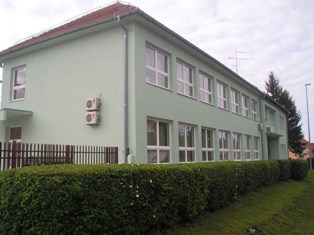 Lovas, rujan 2020.OSNOVNI PODACI O ŠKOLIGODIŠNJI PLAN I PROGRAM RADA ZA 2019./2020. ŠKOLSKU GODINUUvjeti radaPodaci o upisnom područjuUpisano područje Osnovne škole Lovas obuhvaća dva naselja - Lovas i Opatovac, koja se nalaze u Vukovarsko-srijemskoj županiji. Sjedište škole je u Lovasu, a područna škola smještena je Opatovcu. U Opatovcu nastava je organizirana u kombiniranim odjelima (dva odjela u nižim razredima), te u čistima odjelima u matičnoj školi u Lovasu (četiri odjela u nižim razredima i četiri odjela u višim razredima).Uz suglasnost Ministarstva odgoja i obrazovanja osnovnoj školi Lovas je odobrena organizacija i nastava predškolskog programa, tako da uz osnovnoškolsku djelatnost ima i predškolsku djelatnost, te dvije vrtićke skupine u petosatnom programu s djecom uzrasta 3-6 godina. Broj djece u vrtiću je 32, a u predškoli 10 što povećava ukupan broj djece obuhvaćen odgojem i obrazovanjem.Lovas i Opatovac smješteni su istočno od Vukovara te blizu graničnog prijelaza sa Srbijom. Lovas je udaljen 22 kilometra od Vukovara, a Opatovac 20 kilometara. Sva mjesta na području Vukovarsko-srijemske županije povezana su asfaltom i autobusnim linijama. Autobusna linija prema Opatovcu je vrlo dobra, ali je znatno slabija povezanost Lovasa s ostalim mjestima. Naime, nema čestih autobusnih linija koje prometuju od mjesta do mjesta što otežava dolazak na posao djelatnika iz drugih mjesta. Opatovac je udaljen 5 km od Lovasa i zato se mora organizirati prijevoz učenika u više razrede.Mreža škola još nije provedena, ali se uskoro očekuje što će prema procjenama povećati broj učenika.Unutrašnji školski prostoriMatična škola u Lovasu je zgrada sa sedam učionica i tri priručne učionice, knjižnicom, kuhinjom  dva sanitarna čvora i spremištem. U svom sastavu škola ima knjižnicu smještenu pokraj sportske dvorane na 70 m² koja raspolaže sa približno 600 naslova knjižne građe i 100 komada neknjižne građe (audiovizualnih sredstava). Uz sportsku dvoranu su dvije svlačionice, muška i ženska. Zbog nedostatka prostora za dodatnu učionicu jedna od svlačionica je preuređena i prenamijenjena u učionicu hrvatskog jezika dok je u drugoj podijeljen prostor na mušku i žensku svlačionicu. Nedostaje prostor za učeničku garderobu s pratećom opremom. Odmah uz školu je košarkaško igralište i športska dvorana. Škola se zagrijava sustavom centralnog grijanja na plin. Škola je u cijelosti obnovljena što zadovoljava pedagoške standarde učenika.Trenutni raspored učionica i učenika u njima prilagođen je epidemiološkim mjerama i usklađen s preporukama Hrvatskog zavoda za javno zdravstvo i Ministarstva znanosti i obrazovanja. Područna škola u Opatovcu sagrađena je osamdesetih godina. U cijelosti je obnovljena i zadovoljava pedagoške standarde učenika. Škola se zagrijava sustavom centralnog grijanja na plin. Izvanučioničkog prostora ima dovoljno,  vanjska igrališta su opremljena, golovima i koševima. Obje škole potrebno je još opremiti nastavnim sredstvima.*Oznaka stanja opremljenosti: do 50%..1, od 51-70%..2, od 71-100%..3Školski okolišŠkola je od ceste odvojena živom ogradom koja se redovito održava, a zelena površina kosi. Prostor ispred dvorane zasađen je cvijećem o kojem brine eko-skupina.U sklopu Školskog kurikuluma nastavljamo s projektom  Povratak zemlji na zemljištu iznajmljenom od Općine Lovas. Okoliš je zasađen cvijećem, a izgrađena je i sjenica za izvanučioničnu nastavu. Školski vrt je saniran i ubrani su prvi plodovi (eko) koji će biti upotrijebljeni u školskoj kuhinji. Posađene su stare vrste jabuka koje će uzgajati ekološki, a plodovi će se koristiti u prehrani školske djece.Knjižni fond školeFond je većinom donacijski i nije građen po standardu.Plan obnove i adaptacijePlan obnove i adaptacije ovisi o financijskim sredstvima koja ćemo dobiti od Ureda za školstvo.Podaci o izvršiteljima poslova i njihovim radnim zaduženjima u školskoj god. 2020./2021. Podaci o odgojno-obrazovnim  radnicimaPodaci o učiteljima razredne nastavePodaci o učiteljima predmetne nastaveOve školske godine na porodiljnom bolovanju su učiteljice Iva Mikić i Anica Ljubić. Učiteljicu matematike Ivu mIkić zamjenjuje Tina Rimac, a vjeroučiteljicu Anicu Ljubić zamjenjuje Marijana Palijan.Podaci o ravnatelju i stručnim suradnicimaPodaci o odgojno – obrazovnim radnicima pripravnicima-pripravnika nemamoPodaci o ostalim radnicima školeTjedna i godišnja zaduženja odgojno-obrazovnih radnika školeTjedna i godišnja zaduženja učitelja razredne nastaveTjedna i godišnja zaduženja učitelja predmetne nastaveTjedna i godišnja zaduženja ravnatelja i stručnih suradnika školeTjedna i godišnja zaduženja ostalih radnika školePodaci o organizaciji radaOrganizacija smjenaŠkola je odabrala rad po modelu A – nastava u školi. Ukinuta je kabinetska nastava (učenici ne napuštaju razredne učionice), a podijeljeni su u 4 prostorno izolirane skupine. U školu se ulazi na tri ulaza u vremenskim razmacima od 15 minuta. Škola radi u jednoj smjeni s početkom u 7,15 do 14,00 sati prema rasporedu sati koji se nalazi priložen u godišnjem planu. Organiziran je prijevoz učenika autobusom Čazmatransa iz Opatovca do Lovasa.Prehrana učenika organizirana po objedima u razrednim učionicama. Blagavaonica se zbog poštivanja epidemioloških mjera ne koristi.  Besplatna prehrana učenika provodit će se tijekom godine nakon provedenog natječaja. Raspored dežurstvaU školi se ove nastavne godine nije organiziralo dežurstvo budući da učenici ne smiju napuštati svoje učionice niti boraviti u zajedničkim prostorima. Razredni i predmetni učitelji dežuraju u učionicama sukladno rasporedu sati. Dežurni učitelji u učionici su dužni osigurati pridržavanje razmaka među učenicima, kao i provođenje mjera dezinfekcije (redovito pranje ruku, korištenje dezinficijensa). Dežurni učitelji provjetravaju prostorije i u dogovoru s razrednicima učenike često odvode na otvoreni prostor školskog dvorišta ili školske okolice. Dežurni učitelji u skladu s rasporedom sati i planom ulaska učenika u školu dočekuju učenike u dogovoreno vrijeme i uvode ih u školu, a isto tako ih odvode iz škole nakon završetka nastave. Dežurni učitelji pomažu školskoj kuharici u podijeli obroka u razrednim učionicama.Odmori u danu: 5 min, 15 min, 10 min, 5 min, 5 min, 5 minDoček učenika:  1. razred – glavni ulaz, 7.45 sati                          2. razred – dvorišni ulaz, 7.35 sati                          3. razred – glavni ulaz, 8.00 sati                          4. razred – dvorišni ulaz, 7.50 sati                          5. razred – glavni ulaz, 7.30 sati                          6. razred – glavni ulaz, 7.15 sati                          7. razred – dvoranski ulaz, 7.40 sati                          8. razred – dvoranski ulaz, 7.55 satiPraćenje putnika: Budući da se odgojno-obrazovne skupine ne smiju miješati, učenici putnici vrijeme dod dolaska autobusa provode u razrednim učionicama pod nadzorom učitelja. Otvoreni sat za razgovor s roditeljimaRaspored satiOŠ Lovas – viši razrediOŠ Lovas – niži razrediPrvi razredDrugi razredTreći  razredČetvrti razredPŠ OpatovacPrvi razredČetvrti razredDrugi razredGodišnji kalendar radaDržavni praznici i blagdani Republike HrvatskeNeradni dani Republike HrvatskePodaci o broju učenika i razrednih odjelaOŠ LovasPŠ OpatovacPrimjereni oblik školovanja po razredima i oblicima radaTjedni i godišnji broj sati po razredima i oblicima odgojno-obrazovnog radaTjedni i godišnji broj nastavnih sati za obvezne nastavne predmete po razredimaOŠ LovasPŠ OpatovacPlanirani sati vezani su uz godišnje programe za određeno odgojno-obrazovno područje, koji se nalaze u prilogu, a njihovo ostvarenje prati se dnevno prema rasporedu sati u Razrednoj knjizi pojedinog razrednog odjela (T – tjedni broj sati; G – godišnji broj sati).Tjedni i godišnji broj nastavnih sati za ostale oblike odgojno-obrazovnog radaTjedni i godišnji broj nastavnih sati izborne nastaveTjedni i godišnji broj nastavnih sati izborne nastave VjeronaukaOŠ LovasPŠ OpatovacTjedni i godišnji broj nastavnih sati izborne nastave Njemačkog jezikaTjedni i godišnji broj nastavnih sati izborne nastave InformatikeTjedni i godišnji broj nastavnih sati dopunske nastavePlanira se fleksibilno prema potrebama učenika pojedinih razreda koji će se tijekom školske godine mijenjati. Grupa se formira prema odredbama Pravilnika o broju učenika u redovitom i kombiniranom razrednom odjelu i odgojno-obrazovnoj skupini u osnovnoj školi.Tjedni i godišnji broj nastavnih sati dodatne nastavePlan izvannastavnih aktivnosti učeničkih skupina i sekcijaUključenost učenika u izvanškolske aktivnostiPlan izvanučioničke nastaveUnatoč epidemiološkim mjerama i  trajanju pandemije virusom COVID-19 plan izvanučioničke nastave dogovoren je na sjednici Učiteljskog vijeća i sadrži sve aktivnosti koje smo planirali i u prethodnim godinama. Vrijeme i način realizacije bit će prilagođen epidemiološkoj situaciji u tom trenutku. Učenici 3.  i  4. razreda planiraju školu u prirodi. Učenici 1., 2., 5. i 6. razreda u organizaciji škole i roditelja planiraju jednodnevni izlet u širi zavičaj.Učenici 7. i 8. razreda u organizaciji škole, roditelja i turističke agencije planiraju petodnevnu ekskurziju.Ućenici 8. razreda posjetit će Vukovar u sklopu projekta „Posjet učenika osmih razreda Vukovaru“.Učenici 1. do 8. razreda posjetit će kino i kazalište u organizacije knjižničarke i razrednika.Planovi rada ravnatelja, odgojno-obrazovnih i ostalih radnikaPlan rada ravnateljaPlan rada stručnog suradnika pedagogaPlan rada stručnog suradnika knjižničaraPlan rada tajništvaPlan rada računovodstvaPlan rada domara5.7. Plan rada kuharice5.8. Plan rada spremačicaPoslove čišćenja obavljaju četiri spremačice s punim radnim vremenom na neodređeno radno vrijeme od toga pola radnog vremena u PŠ Opatovac.Čišćenje se odnosi na unutarnji, vanjski prostor i dvoranu. Prostor se čisti zajednički i u suradnji sa domarom.6 .   Plan rada školskog odbora i stručnih tijela6.1. Plan rada Školskog odbora6.2. Plan rada Učiteljskog vijeća6.3. Plan rada Razrednog vijeća6.4. Plan rada Vijeća roditelja6.5. Plan rada Vijeća učenika7. Plan stručnog osposobljavanja i usavršavanja7.1. Stručno usavršavanje u školiSvaki učitelj dužan je individualno se usavršavati u okvirima plana svog profesionalnog i osobnog razvoja. Interno stručno usavršavanje provodit će se na dvije razine i to:školska razina obuhvatit će stručne teme učiteljskog vijećaizvanškolska razina obuhvatit će stručno usavršavanje kroz seminare i obvezne aktive, odlukom učiteljskog vijeća odlučeno je da se veći dio usavršavanja usmjeri na nove nastavne metode, rad na projektima i demokratizaciji cjelokupnog nastavnog procesa te većom suradnjom s vijećem roditelja i lokalnom zajednicom.7.2. Stručna usavršavanja za sve odgojno-obrazovne radnikeTeme na stručnim vijećima i Učiteljskom vijeću obrađivat će se virtualno (videokonferencijskim putem). Teme će se prilagoditi potrebama učitelja i nastavnika i njihovim interesima. Svakako će se vezati uz povećanje kvalitete nastave na daljinu i rada od kuće.7.3. Stručna usavršavanja izvan škole7.3.1. Stručna usavršavanja na županijskoj i državnoj raziniUčitelji će tijekom školske godine sudjelovati na županijskim stručnim vijećima po područjima rada (3-4 susreta po svakom učitelju) kao i na seminarima i savjetovanjima koje organiziraju ustanove nadležne za usavršavanje, a čije su teme relevantne za kvalitetno obavljanje djelatnosti. Način izvođenja stručnih usavršavanja izvan ustanove ovisit će o trenutnoj epidemiološkoj situaciji.8. Podaci o ostalim aktivnostima u funkciji odgojno-obrazovnog rada i poslovanja školske ustanove 8.1. Plan kulturne i javne djelatnosti OŠ Lovas8.2. Plan kulturne i javne djelatnosti OŠ Lovas        8.3. Plan estetskog uređenja škole i okoliša OŠ Lovas8.4. Estetskog uređenja škole i okoliša PŠ Opatovac8.2. Plan zdravstveno-socijalne zaštite učenikaPlan rada školske medicine  Prehrana učenikaOsiguranje učenikaPredavanje o zdravlju Humanitarne akcijeIzleti i ekskurzije8.3. Plan zdravstvene zaštite odgojno-obrazovnih i ostalih radnika školePlanirati sve sistematske preglede koji se ostvaruju temeljem kolektivnih ugovora i ostale oblike zdravstvene i sigurnosne zaštite radnika škole.8.4. Školski preventivni programia) Prevencija zloupotrebe sredstva ovisnostib) Program mjera za povećanje sigurnosti u školi kao i protokol postupanja u kriznim situacijama sastavni su dio godišnjeg plana i programa i kurikuluma.     Cilj: stvoriti sigurno okruženje u školi     Aktivnosti:procjena sigurnosnog stanja u školi, stvaranje pozitivne klime u razredu i školi, upućivanje učenika u nenasilno rješavanje sukoba kroz radionice i individualne razgovore, predavanje za roditelje, upoznavanje učitelja s protokolom u slučaju pojave nasilja, ostvarivanje suradnje s CZSS, policijom Vrijeme: Tijekom školske godine, načini vrednovanja, ankete, fotodokumentacija, evidencija.c) Antikorupcijski plan i programškola kao ustanova u okviru obavljanja javne službe dužna je poduzimati preventivne mjere i djelovati na suzbijanju korupcije koja se može definirati kao svaki oblik zlouporabe ovlasti radi osobne ili skupne koristi, a na štetu društvene zajednice.8.5. Profesionalno informiranje i usmjeravanje8.6. Školski projekti8.7. Plan rada eko škole8.8. Plan i program rada učeničke zadrugeUčenička zadruga "Mali mravi" dijeli se na dvije osnovne sekcije:1. Poljoprivredna proizvodnja2. Izrada uporabnih i ukrasnih predmetaCiljevi učeničke zadruge:Primjerenim metodičkim postupcima, pod vodstvom učitelja, omogućiti učenicima razvoj sklonosti, interesa i sposobnosti te stjecanje, produbljivanje i primjenu bioloških, tehničkih, gospodarskih, društvenih i srodnih znanja iz područja važnih za cjelokupan proizvodni proces od njegova planiranja do tržišnog i drugog vrednovanja rezultata rada.Namjena učeničke zadruge: - razvijati i njegovati radne navike, radne vrijednosti i stvaralaštvo, odgovornost, inovativnost, poduzetnost, snošljivost i potrebu za suradnjom; - omogućiti stjecanje, produbljivanje, proširivanje i primjenu znanja te razvoj sposobnosti bitnih za gospodarstvo i organizaciju rada; - razvijati svijest o načinima i potrebi očuvanja prirode kao i njegovanje baštine i pučkoga stvaralaštva;- profesionalno informiranje i usmjeravanje učenika te stvaranje preduvjeta za prijenos i praktičnu primjenu znanja u životu i lokalnoj sredini;- razvijati svijest o mogućnostima, dosezima i potrebi primjene suvremenih znanstvenih, tehničkih i tehnoloških dostignuća.Nositelji učeničke zadruge i njihova odgovornost: - svi djelatnici škole, roditelji, učeniciNačin realizacije Učeničke zadruge: - tijekom cijele školske godine, u okviru nastavnih predmeta i organiziranje edukativnih izvannastavnih radionica;- sudjelovanje na smotrama, sajmovima, natjecanjima, izložbama i radionicama.Plan i program aktivnosti:Navesti način vrednovanja i način korištenja rezultata vrednovanja: - sudjelovanje učenika na smotrama, natjecanjima, izložbama i radionicama;- proizvodi nastali kao rezultat rada učenika zadrugara;- financijska sredstva ostvarena prodajom proizvoda.Na temelju članka 118. st. 2. al. 5., vezano uz čl. 28. st . 9. i čl. 137. st. 4. Zakona o odgoju i obrazovanju u osnovnoj i srednjoj školi (Narodne novine, broj 87/08,  86/09, 92/10, 105/10, 90/11, 5/12, 16/12 i 86/12) i čl.  13. Statuta Osnovne škole Lovas, Školski odbor na prijedlog ravnatelja škole donosi Godišnji plan i program rada škole za školsku godinu 2020./2021. na sjednici Školskog odbora koja je održana 5. listopada 2020.g., a nakon provedene rasprave na sjednici Učiteljskog vijeća koja je održana 1. listopada 2020.g. i provedene rasprave Vijeća roditelja na sastanku koji je održan 30. rujna 2020. g.  9. PriloziSastavni dijelovi Godišnjeg plana i programa rada škole su:                                                                                                                   1. Godišnji planovi i programi rada učitelja, godišnji izvedbeni kurikulumi2.  Godišnji prilagođeni planovi i programi rada za učenike s teškoćama3. Odluke o tjednim zaduženjima odgojno-obrazovnih radnika4. Raspored satiGODIŠNJI PLAN I PROGRAM ZA 2020./2021.   ŠKOLSKU GODINU.Ravnatelj škole                                                _______________________                                       (Marko Brajković)Predsjednica školskog odbora	_______________________	(Anica Kuveždić)Naziv škole:OSNOVNA ŠKOLA LOVASAdresa škole:M. GUPCA 2, 32237 LOVASŽupanija:VUKOVARSKO-SRIJEMSKATelefonski broj: 032-525-140Broj telefaksa:032-525-140Internetska pošta:ured@os-lovas.skole.hrInternetska adresa:http://www.os-lovas.skole.hr/Šifra škole:16-429-001Matični broj škole:3007944OIB:65358699321Upis u sudski registar (broj i datum):MBS 030061994, 9. rujan 2008.Škola vježbaonica za:Ravnatelj škole:Marko BrajkovićZamjenik ravnatelja:Sanja MarkešićVoditelj smjene:Voditelj područne škole:Broj učenika:87Broj učenika u razrednoj nastavi:46Broj učenika u predmetnoj nastavi:41Broj učenika s teškoćama u razvoju:5Broj učenika u produženom boravku:-Broj učenika putnika:8Ukupan broj razrednih odjela:10Broj razrednih odjela u matičnoj školi:8Broj razrednih odjela u područnoj školi:2Broj razrednih odjela RN-a:6Broj razrednih odjela PN-a:4Broj smjena:1Početak i završetak svake smjene:7,00         14,00Broj radnika:37Broj učitelja predmetne nastave:18Broj učitelja razredne nastave:6Broj učitelja u produženom boravku:-Broj stručnih suradnika:2Broj ostalih radnika:9Broj nestručnih učitelja:1Broj pripravnika:-Broj mentora i savjetnika:2Broj voditelja ŽSV-a:-Broj računala u školi:30Broj specijaliziranih učionica:1Broj općih učionica:10Broj športskih dvorana:1Broj športskih igrališta:3Školska knjižnica:2Školska kuhinja:2NAZIV PROSTORA            (klasična učionica, kabinet, knjižnica, dvorana)UčioniceUčioniceKabinetiKabinetiOznaka stanja opremljenosti*Oznaka stanja opremljenosti*NAZIV PROSTORA            (klasična učionica, kabinet, knjižnica, dvorana)BrojVeličinau m2BrojVeličinau m2OpćaopremljenostDidaktičkaopremljenostRAZREDNA NASTAVA1. razred270222. razred198223. razred298224. razred19812PREDMETNA NASTAVAHrvatski jezik153113,522Likovna kulturaGlazbena kulturaVjeronauk13032Strani jezikMatematika153113,522Priroda i biologija153113,522KemijaFizikaPovijest15322GeografijaTehnička kulturaInformatika15322OSTALODvorana za TZK177533Produženi boravakKnjižnica27022Dvorana za priredbeZbornica1452Uredi4543Sanitarni čvor3423Hodnici51763Hol i stepenište2933Pismohrana16362Kotlovnica1243Spremište1352Kuhinja1363Blagovaonica1543PODRUČNA ŠKOLA210822Hol i hodnik2852Zbornica135Spremište112Ulaz148Kuhinja 112Naziv površineVeličina u m2Ocjena stanja1. Sportsko igralište: Školski sportski centar8803                                 Školsko igralište3513                                 Opatovac35112. Zelene površine: Lovas6002                              Opatovac10002UKUPNO2831KNJIŽNI FONDSTANJESTANDARDLektirni naslovi (I. – IV. razred)1101Lektirni naslovi (V. – VIII. razred)1071Književna djela1651Stručna literatura za učitelje621Ostalo2191UKUPNO663Što se preuređuje ili obnavlja Veličina u m²NamjenaNastavak projekta eko škole600Izgradnja učionice na otvorenomNastavak projekta školski vrt i uključenje u rad učeničke zadruge700Kupnja novih sadnicaOgrada, traktorska kosilicaRed. brojIme i prezimeGodina rođenjaZvanjeStupanj stručne spremeMentor-savjetnikGodinestaža1.ANICA KUVEŽDIĆUČITELJ RNVŠS392.SANJA MARKEŠIĆUČITELJ RNVSS123.IZIDORA BRAJKOVIĆUČITELJ RNVSS164.NADA PEJKOVIĆUČITELJ RNVŠS375.MONIKA HODAKUČITELJ RNVSS66. ANA-MARIJA KRIZMANIĆUČITELJ RNVSS6Red. brojIme i prezimeZvanjeStupanj stručne spremePredmet(i) koji(e) predajeMentor-savjetnikGodinestaža1.IVONA BRAJKOVIĆUČITELJVSSHRVATSKI22.JASENKA BOGNARUČITELJVSSGLAZBENI53.IVA MIKIĆUČITELJVSSMATEMATIKA104.TOMISLAV TUŠKANUČITELJVSSFIZIKADA175.IVANA MAZURUČITELJVSSNJEMAČKI116.LADISLAV FIRIUČITELJVSSPOVIJEST97.GABRIJELADAMJANOVIĆUČITELJVSSGEOGRAFIJA118.SNEŽANA MARIĆUČITELJVSSTZK249.DINKA VUKIĆUČITELJVSSTEHNIČKI2210.SINIŠA JOVANČEVIĆUČITELJVSSINFORMATIKA/MATEMATIKA1011.DANIJELA VELERAJTERUČITELJVSSBIO, KEMIJA1212.SUZANA JERKOVIĆUČITELJVSSENGLESKI JEZIK1013.ANICA LJUBIĆVJEROUČITELJICAVSSVJERONAUK1214.MARIJA MARIJANOVIĆUČITELJVSSLIKOVNA KULTURA815.LESJA PAPVJEROUČITELJICAVJERONAUK816. TINA RIMACUČITELJICAVŠSMATEMATIKA217.TEA BANDIĆUČITELJICAVSSENGLESKI JEZIK1418. MARIJANA PALIJANVJEROUČITELJICAVSSVJERONAUK719.ANA RENDULIĆUČITELJICAVŠSIZBORNA INFORMATIKA U RAZREDNOJ NASTAVI0Red. brojIme i prezimeZvanjeStupanj stručne spremeRadno mjestoMentor-savjetnikGodinestaža1.MARKO BRAJKOVIĆUČITELJ HRV. J.VSSRAVNATELJ122.BOGDANKA IMROVIĆPEDAGOGVSSPEDAGOGDA373.MARINA IVAKIĆKNJIŽNIČARVSSKNJIŽNIČAR12Red. brojIme i prezimeZvanjeStupanj stru. spremeRadno mjestoGodineStažaMIRJANA PANĐOUPR. PRAVNIKVŠSTAJNICA16KATICA KRPANEKONOMSKI T.SSSRAČUNOV.43LUJA BURGERNKVNKVSPREMAČIC33MARIJA FRANČIŠKOVIĆKUHARSSSSPREMAČI25DARINKA BRAJKOVIĆOBUČARSSSSPREMAČI36JELA HALAŠIOBUČARSSSKUH. I  SPR.40BRANKO DEVČIĆLIMARSSSDOMAR30MARTINA BALTIĆKUHARSSSKUHARICA19Red.brojIme i prezime učiteljaRazredRedovna  nastavaRad razrednikaDOPDODINARad u produ. boravkuUkupno neposre. radOstaliposloviUKUPNOUKUPNORed.brojIme i prezime učiteljaRazredRedovna  nastavaRad razrednikaDOPDODINARad u produ. boravkuUkupno neposre. radOstaliposloviTjednoGodišnje1.SANJA MARKEŠIĆII.16211121194017762.IZIDORA BRAJKOVIĆI.  16211121194017763.ANICA KUVEŽDIĆIII.16211121194017764.MONIKA HODAKIV.15211221194018005.NADA PEJKOVIĆII.16211121194017766.ANA-MARIJAKRIZMANIĆ I. i IV.1621112119401800Red. brojIme i prezime učiteljaPredmet koji predajeRazre-dnikPredaje u razredimaPredaje u razredimaPredaje u razredimaPredaje u razredimaRedovna  nastavaIzborna nastavaDopDodINAOstali poslovi čl.13.Ukupnonepo. radOstali posloviUkupnoUkupnoRed. brojIme i prezime učiteljaPredmet koji predajeRazre-dnik5.6.7.8.Redovna  nastavaIzborna nastavaDopDodINAOstali poslovi čl.13.Ukupnonepo. radOstali posloviTjednoGodišnjeIVONA BRAJKOVIĆHRVATSKI JEZIK5. r.2 sataXXXX18112218401800SUZANA JERKOVIĆENGLESKI JEZIKXX6118513580IVANA MAZURNJEMAČKI JEZIK4. r.XXXX1212820888JASENKA BOGNARGLAZBENI4.r.XXXXX617613580MARIJA MARJANOVIĆLIKOVNIXXXX4116410444DANIJELA VELERAJTERBIO/PRI/KEM8. r.2 sataXXXX11,511,511712331287LADISLAV FIRIPOVIJESTXXXX819716713GABRIJELA DAMJANOVIĆGEOGRAFIJAXXXX7,511,510515666DINKA VUKIĆTEHNIČKIXXXX41549399SNEŽANA MARIĆTZK7. r.2 sataXXXX8212820888MARIJANA PALIJANVJERONAUK4.r.XXXXXXX-1642013331465TINA RIMACMATEMATIKAXX811111920904SINIŠA JOVANČEVIĆMAT/INF6. r.2 sataXXXXXX1241122218401800TOMISLAV TUŠKANFIZIKAXX41538356LESJA PAPVJERONAUKXXXX41538361TEA BANDIĆENGLESKI JEZIKXXXXXX18122119401776ANA RENDULIĆINFORMATIKA1.r.2.r.3.r.4.r.1212820900Red.brojIme i prezimeradnikaStrukaRadno mjestoRadno vrijeme(od – do)Rad sa strankama(od – do)Broj satitjednoBroj sati godišnjegzaduženja1.MARKOBRAJKOVIĆVSSRAVNATELJ7-154017762.BOGDANKA IMROVIĆVSSPEDAGOG8-14208883.MARINA IVAKIĆVSSKNJIŽNIČARKA9-14 3 dana/tj.20888Red.brojIme i prezimeradnikaStrukaRadno mjestoRadno vrijeme(od – do)Broj satitjednoBroj sati godišnjegzaduženja1.MIRJANA PANĐOVŠSTAJNICASINDIKAT8-143013382.KATICA KRPANSSSRAČUNOVOĐA8-12208883.MARIJA FRANČIŠKOVIĆSSSSPREMAČICA7-154018084.DARINKA BRAJKOVIĆSSSSPREMAČICA7-154017845.LUJA BURGERNKVSPREMAČICA7-154018086.BRANKO DEVČIĆSSSDOMAR7-154017767.JELA HALAŠISSSKUH. SPREMAČICA7-154017848.MARTINA BALTIĆSSSKUHARICA7-15401800Ime i prezime učiteljaRazred/predmet u kojem predajeVrijeme za otvoreni satAnica Kuveždić3. razred, RNUtorak 3. satMonika Hodak4. razred, RNČetvrtak 1. i 2. satSanja Markešić2. razred, RNUtorak 4.satIzidora Brajković1. razred, RNPonedjeljak 4. satIvona Brajković5. razred, Hrvatski jezikSrijeda 5. satMarija MendešLikovna kulturaPonedjeljak 2. satJasenka BognarGlazbena kulturaSrijeda 4. satLadislav FiriPovijestPetak  3. satTea BandićEngleski jezik 1-4. razred, 5. i 8. razredPetak 3. satSuzana JrkovićEngleski jezik 6., 7. Srijeda 4.satTina RimacMatematika 5. i 7.Srijeda 5. satDanijela VelerajterPriroda/Biologija/KemijaČetvrtak 4. satDinka VukićTehnička kulturaPonedjeljak 2. satSnježana Marić7. razred, TZKPonedjeljak 4. satSiniša Jovančević6.razred, informatikaPetak 3. satMarijana PalijanVjeronauk 1. -8.Četvrtak 3. satIvana MazurNjemački j. 4-8.razredČetvrtak 4. satTomislav TuškanFizikaPonedjeljak 1. satGabrijela DamjanovićGeografijaČetvrtak 5. sat             PŠ OPATOVACNada Pejković 2. razredČetvrtak 2. satAna-Marija Krizmanić1.-4. razredČetvrtak 3. satLesja PapVjeronaukČetvrtak 5. satDanSat 5. razred6. razred7. razred8. razredPonedjeljak0.Ponedjeljak1.MATMATHRVENGPonedjeljak2.MATMATHRVENGPonedjeljak3.HRVTEH/LIKLIK/TEHFIZPonedjeljak4.HRVTEH/LIKLIK/TEHFIZPonedjeljak5.TEH/LIKTZKFIZLIK/TEHPonedjeljak6.TEH/LIKTZKFIZLIK/TEHPonedjeljak7.Utorak0.Utorak1.ENGHRVBIOMATUtorak2.ENGHRVBIOMATUtorak3.TZKGEOINFOKEMUtorak4.TZKGEOINFOKEMUtorak5.GEOPRITZKNJEMUtorak6.GEO/PRISRZTZKNJEMUtorak7.SRZSRZSrijeda0.Srijeda1.MATMATENGHRVSrijeda2.MATMATENGHRVSrijeda3.HRVENGMATINFOSrijeda4.HRVPOVMATINFOSrijeda5.GLAPOVKEMVJSrijeda6.POVHRVKEMVJSrijeda7.POVGLAČetvrtak0.Četvrtak1.VJHRVGEOBIOČetvrtak2.VJHRVGEOBIOČetvrtak3.PRIINFOHRVGEOČetvrtak4.ENGINFOHRVGEOČetvrtak5.INFOPRINJEMENGČetvrtak6.INFOGLANJEMTZKČetvrtak7.GLATZKPetak0.Petak1.HRVENGMATMATPetak2.POVENGMATMATPetak3.NJEMVJENGHRVPetak4.NJEMVJPOVHRVPetak5.SRZNJEMVJPOVPetak6.NJEMVJPOVPetak7.PONUTOSRIČETPET1.SRVJHJHJEJ2.HJVJMTMTHJ3.MTHJTZKPIDMT4.EJPIDGKTZKLK5.TZKDOP.DODINASatPonedjeljakUtorakSrijedaČetvrtakPetak0.1.MATHJMATHJMAT2.HJMATHJMATHJ3.PIDEJVJPIDTZK4.TZKGKVJEJSR5.LKDOPTZKINA6.DOD7.PONUTOSRIČETPET1.HJHJMMHJ2.SRPIDTZKHJEJ3.     EJ VJHJGKM4.MVJLKPIDDOD5.TZKDOPINATZK6.PONEDJELJAKUTORAKSRIJEDAČETVRTAKPETAK1.)HJHJVJENGM2.)MMVJENGHJ3.)SRZNJEMHJHJLK4.)PIDNJEMMPIDINA5.)TZKDOPPIDGKTZKPONEDJELJAKUTORAKSRIJEDAČETVRTAKPETAK1.SAT RAZREDNKAHRVATSKIHRVATSKIVJERONAUKMATEMATIKA2.HRVATSKIMATEMATIKAHRVATSKIVJERONAUKMATEMATIKA3.MATEMATIKALIKOVNIENGLESKI JEZIKGLAZBENIPRIRODA IDRUŠTVO4.TJELESNIPRIRODA IDRUŠTVOENGLESKIJEZIKTJELESNITJELESNI5.DODATNADOPUNSKAHRVATSKIIZVANNASTAVNAPONEDJELJAKUTORAKSRIJEDAČETVRTAKPETAK1.SAT RAZREDNKAHRVATSKIHRVATSKIVJERONAUKMATEMATIKA2.HRVATSKIMATEMATIKAHRVATSKIVJERONAUKMATEMATIKA3.MATEMATIKALIKOVNIENGLESKI JEZIKNJEMAČKIPRIRODA IDRUŠTVO4.TJELESNIPRIRODA IDRUŠTVOENGLESKIJEZIKNJEMAČKITJELESNI5.DODATNAPRIRODA IDRUŠTVODOPUNSKAHRVATSKIIZVANNASTAVNA6.GLAZBENIPONUTOSRIČETPET1.HJHJENGHJHJ2.MATMATENG-IND.RAZG.MATMAT3.PIDLKHJVJGK4.SRTZKPIDVJINA5.TZKDODDOPTZKMjesecBroj danaBroj danaBlagdani i neradni daniDan škole, grada, općine, župe, školske priredbe...MjesecradnihnastavnihBlagdani i neradni daniDan škole, grada, općine, župe, školske priredbe...I. polugodišteOd 7.9.do 23.12.2020. god.        IX.2117929.9.Crkveni godI. polugodišteOd 7.9.do 23.12.2020. god.        X.2222921.10. Dan sjećanja na žrtvu LovasaI. polugodišteOd 7.9.do 23.12.2020. god.        XI.20181018.11. Dan sjećanja na  Vukovar. 2. – 3. studeni – Jesenski odmor učenikaI. polugodišteOd 7.9.do 23.12.2020. god.        XII.2217902.12. Tjedan solidarnosti20.12. Božićna priredbaUKUPNO I. polugodišteUKUPNO I. polugodište857438Zimski odmor učenikaod 24.12.2020. do 10.1.2021. godineII. polugodišteod 7.1.do 20.6.2020. god.        I.191512II. polugodišteod 7.1.do 20.6.2020. god.        II.201682. dio zimskog odmora, 23. – 28. veljačeII. polugodišteod 7.1.do 20.6.2020. god.        III.22238Dan eko-škole 22.03.II. polugodišteod 7.1.do 20.6.2020. god.        IV.21169Proljetni odmor učenika 2.4.-11.4.2021.II. polugodišteod 7.1.do 20.6.2020. god.        V.212110Izleti, Škola u prirodiII. polugodišteod 7.1.do 20.6.2020. god.        VI.201310Dan vrtovaII. polugodišteod 7.1.do 20.6.2020. god.        VII.7-24Ljetni odmor učenikaod 18.6. do 31.8.2021. godine Godišnji odmor učitelja 12.7.-24.8.2021.II. polugodišteod 7.1.do 20.6.2020. god.        VIII.625Ljetni odmor učenikaod 18.6. do 31.8.2021. godine Godišnji odmor učitelja 12.7.-24.8.2021.UKUPNO II. polugodišteUKUPNO II. polugodište137104104U K U P N O:U K U P N O:222178140Državni praznici i blagdaniDržavni praznici i blagdani18.11.2020.Dan sjećanja na žrtve Domovinskog rata i žrtvu Vukovara25.12.2020.Božić26.12.2020.Sveti Stjepan1.1.2021. Nova Godina1.5.2021.Praznik rada30. 5. 2021.Dan državnosti3.6.2021.Tijelovo22.6.2021.Dan antifašističke borbe5.8.2021.Dan domovinske zahvalnosti15.8.2021.Velika GospaNeradni dani Republike HrvatskeNeradni dani Republike Hrvatske1.11. 2020.Svi Sveti6.1. 2021.Sveta tri kralja (Bogojavljanje)4. 4. 2021.Uskrs5. 4. 2021.Uskrsni ponedjeljakRazredUčenikaOdjelaDjevojčicaPonavljačaPrimjereni oblikškolovanja(uče. s rje.)PrehranaPrehranaPutnikaPutnikaU boravkuU boravkuIme i prezimerazrednikaRazredUčenikaOdjelaDjevojčicaPonavljačaPrimjereni oblikškolovanja(uče. s rje.)užinaobjed3 do5 km6 do10 kmcjelo.prod.Ime i prezimerazrednikaI.81480IZIDORA BRAJKOVIĆII.51150SANJA MARKEŠIĆIII.1619150ANICA KUVEŽDIĆIV.101590MONIKA HODAKUKUPNOI.–IV.39419370V.12181101IVONA BRAJKOVIĆVI.11174102SINIŠA JOVANČEVIĆVII.101592SNEŽANA MARIĆVIII.81583DANIJELA VELERAJTERUKUPNOV. - VIII.414255378UKUPNOI. - VIII.808445748RazredUčenikaOdjelaDjevojčicaPonavljačaPrimjereni oblikškolovanja(uče. s rje.)PrehranaPrehranaPutnikaPutnikaU boravkuU boravkuIme i prezimerazrednikaRazredUčenikaOdjelaDjevojčicaPonavljačaPrimjereni oblikškolovanja(uče. s rje.)užinaobjed3 do5 km6 do10 kmcjelo.prod.Ime i prezimerazrednikaI.20,522ANA-MARIJA KRIZMANIĆII.2112NADA PEJKOVIĆIII.IV.20,512ANA-MARIJA KRIZMANIĆUKUPNOI.–IV.6246Rješenjem određen oblik radaBroj učenika s primjerenim oblikom školovanja po razredimaBroj učenika s primjerenim oblikom školovanja po razredimaBroj učenika s primjerenim oblikom školovanja po razredimaBroj učenika s primjerenim oblikom školovanja po razredimaBroj učenika s primjerenim oblikom školovanja po razredimaBroj učenika s primjerenim oblikom školovanja po razredimaBroj učenika s primjerenim oblikom školovanja po razredimaBroj učenika s primjerenim oblikom školovanja po razredimaUkupnoRješenjem određen oblik radaI.II.III.IV.V.VI.VII.VIII.UkupnoModel individualizacijePrilagođeni program145Posebni programNastavni predmetTjedni i godišnji broj nastavnih sati za obvezne nastavne predmete po razredimaTjedni i godišnji broj nastavnih sati za obvezne nastavne predmete po razredimaTjedni i godišnji broj nastavnih sati za obvezne nastavne predmete po razredimaTjedni i godišnji broj nastavnih sati za obvezne nastavne predmete po razredimaTjedni i godišnji broj nastavnih sati za obvezne nastavne predmete po razredimaTjedni i godišnji broj nastavnih sati za obvezne nastavne predmete po razredimaTjedni i godišnji broj nastavnih sati za obvezne nastavne predmete po razredimaTjedni i godišnji broj nastavnih sati za obvezne nastavne predmete po razredimaTjedni i godišnji broj nastavnih sati za obvezne nastavne predmete po razredimaTjedni i godišnji broj nastavnih sati za obvezne nastavne predmete po razredimaTjedni i godišnji broj nastavnih sati za obvezne nastavne predmete po razredimaTjedni i godišnji broj nastavnih sati za obvezne nastavne predmete po razredimaTjedni i godišnji broj nastavnih sati za obvezne nastavne predmete po razredimaTjedni i godišnji broj nastavnih sati za obvezne nastavne predmete po razredimaTjedni i godišnji broj nastavnih sati za obvezne nastavne predmete po razredimaTjedni i godišnji broj nastavnih sati za obvezne nastavne predmete po razredimaNastavni predmet1.1.2.2.3.3.4.4.5.5.6.6.7.7.8.8.Ukupno planiranoUkupno planiranoNastavni predmetTGTGTGTGTGTGTGTGTGHrvatski jezik51755175517551755175517541404140381330Likovna kultura1351351351351351351351358280Glazbena kultura1351351351351351351351358280Strani jezik270270270270310531053105310520700Matematika41404140414041404140414041404140321120Priroda 1,552,52703,5122,5Biologija2702704140Kemija2702704140Fizika2702704140Priroda i društvo27027027031059315Povijest2702702702708280Geografija1,552,52702702707,5262,5Tehnička kultura1351351351354140Tjelesna i zdr. kultura31053105310527027027027027019665Informatika2702704140UKUPNO:1736055Nastavni predmetTjedni i godišnji broj nastavnih sati zaobvezne nastavne predmete po razredimaTjedni i godišnji broj nastavnih sati zaobvezne nastavne predmete po razredimaTjedni i godišnji broj nastavnih sati zaobvezne nastavne predmete po razredimaTjedni i godišnji broj nastavnih sati zaobvezne nastavne predmete po razredimaTjedni i godišnji broj nastavnih sati zaobvezne nastavne predmete po razredimaTjedni i godišnji broj nastavnih sati zaobvezne nastavne predmete po razredimaTjedni i godišnji broj nastavnih sati zaobvezne nastavne predmete po razredimaTjedni i godišnji broj nastavnih sati zaobvezne nastavne predmete po razredimaTjedni i godišnji broj nastavnih sati zaobvezne nastavne predmete po razredimaTjedni i godišnji broj nastavnih sati zaobvezne nastavne predmete po razredimaNastavni predmet1.1.2.2.3.3.4.4.Ukupno planiranoUkupno planiranoNastavni predmetTGTGTGTGTGHrvatski jezik51755175517515525Likovna kultura1351351353105Glazbena kultura1351351353105Strani jezik2702702706210Matematika41404140414012420Priroda BiologijaKemijaFizikaPriroda i društvo27027031057245PovijestGeografijaTehnička kulturaTjelesna i zdr. kultura310531052708280UKUPNO:186301863018630541890VjeronaukRazredBroj učenikaBroj grupaIzvršitelj programaPlanirano satiPlanirano satiVjeronaukRazredBroj učenikaBroj grupaIzvršitelj programaTGVjeronaukI.91Marijana Palijan270VjeronaukII.51Marijana Palijan270VjeronaukIII.151Marijana Palijan270VjeronaukIV.101Marijana Palijan270UKUPNO I. – IV.UKUPNO I. – IV.3948280VjeronaukV.111Marijana Palijan270VjeronaukVI.91Marijana Palijan270VjeronaukVII.101Marijana Palijan270VjeronaukVIII.81Marijana Palijan270UKUPNO V. – VIII.UKUPNO V. – VIII.3848280UKUPNO I. – VIII.UKUPNO I. – VIII.77816560VjeronaukRazredBroj učenikaBroj grupaIzvršitelj programaPlanirano satiPlanirano satiVjeronaukRazredBroj učenikaBroj grupaIzvršitelj programaTGVjeronaukI.20,5Lesja Pap270VjeronaukII.21Lesja Pap270VjeronaukIII.VjeronaukIV.20,5Lesja PapUKUPNOI. – IV.UKUPNOI. – IV.624140Njemački jezikRazredBroj učenikaBroj grupaIzvršitelj programaPlanirano satiPlanirano satiNjemački jezikRazredBroj učenikaBroj grupaIzvršitelj programaTGNjemački jezikIV.122Ivana Mazur4140Njemački jezikV.101Ivana Mazur270Njemački jezikVI.111Ivana Mazur270Njemački jezikVII.91Ivana Mazur270Njemački jezikVIII.81Ivana Mazur270UKUPNO IV. – VIII.UKUPNO IV. – VIII.50612420InformatikaRazredBroj učenikaBroj grupaIzvršitelj programaPlanirano satiPlanirano satiInformatikaRazredBroj učenikaBroj grupaIzvršitelj programaTGInformatikaVII.101S. Jovančević270InformatikaVIII.81S. Jovančević270UKUPNO I.– VIII.UKUPNO I.– VIII.          18   24140InformatikaRazredBroj učenikaBroj grupaIzvršitelj programaPlanirano satiPlanirano satiInformatikaRazredBroj učenikaBroj grupaIzvršitelj programaTGInformatika1.112Ana Rendulić4140Informatika2.71Ana Rendulić270Informatika3.121Ana Rendulić270Informatika4.122Ana Rendulić4140Informatika1. - 4.426Ana Rendulić12420UKUPNO I.– VIII.UKUPNO I.– VIII.          60   84560Red.brojNastavni predmetRazred grupaBroj učenikaPlanirani broj satiPlanirani broj satiIme i prezime učitelja izvršiteljaRed.brojNastavni predmetRazred grupaBroj učenikaTGIme i prezime učitelja izvršitelja1.HRVATSKI JEZIK6153105A. KuveždićIzidora BrajkovićS. MarkešićN. PejkovićM. HodakA. Krizmanić2.MATEMATIKA6153105A. KuveždićIzidora BrajkovićS. MarkešićN. PejkovićM. HodakA. KrizmanićUKUPNO I. - IV.123062103.HRVATSKI JEZIK412135Ivona Brajković4.MATEMATIKA414270S. Jovančević, T. Rimac5.ENGLESKI JEZIK4122140Suzana JerkovićTea BandićUKUPNO V. - VIII.12385175UKUPNO I. - VIII.246811385Red. brojNastavni predmetRazred grupaBroj učenikaPlanirani broj satiPlanirani broj satiIme i prezime učitelja izvršiteljaRed. brojNastavni predmetRazred grupaBroj učenikaTGIme i prezime učitelja izvršitelja1.MATEMATIKA4104140A. Kuveždić,I. BrajkovićS. MarkešićN. PejkovićM.HodakA. Krizmanić2. HRVATSKI JEZIK26270A. Kuveždić,I. BrajkovićS. MarkešićN. PejkovićM.HodakA. KrizmanićUKUPNO I. - IV.61662101.MATEMATIKA210270S. Jovančević, T. Rimac2.BIOLOGIJA15270Danijela Velerajter3.KEMIJA15135Danijela Velerajter4.GEOGRAFIJA15135Gabrijela Damjanović5.FIZIKA14135Tomislav TuškanUKUPNO V. - VIII.6297245UKUPNO I. - VIII.124513455Naziv aktivnostiBroj učenikaGodišnji br. satiIzvršiteljNapomenaPutuljci1035Monika Hodak MŠ LOVASScenska535Nada PejkovićPŠ OPATOVACLikovna935Anica KuveždićMŠ LOVASKreativna skupina535Izidora BrajkovićMŠ LOVASLjubitelji životinja1035Sanja MarkešićMŠ LOVASSportska skupina1570Snežana MarićMŠ LOVASŠkolski zbor1535Jasenka BognarMŠ LOVASMultimedijalna1035Ivona BrajkovićMŠ LOVASVjeronaučna skupina870Marijana PalijanMŠ LOVASEko skupina1353Danijela VelerajterMŠ LOVASDomaćinstvo/vrtlari835Suzana JerkovićMŠ LOVASPovjesničari1035Ladislav FiriMŠ LOVASLikovna grupa 1035Marija MendešMŠ LOVASMladi tehničari435Dinka VukićMŠ LOVASKreativna skupina (Op)535Ana-Marija KrizmanićPŠ OPATOVACMladi knjižničari1035Marina IvakićMŠ LOVASMali bibličari535Lesja PapPŠ OPATOVACGeografi1035Gabrijela DamjanovićMŠ LOVASBiblijska skupina870Marijana PalijanMŠ OPATOVACVrsta aktivnostiBroj učenikaGod. Br. SatiMjesto ostvarivanjaVoditeljFolklor1170KUD LOVASAndrea KeserTamburaška sekcija570KUD LOVASIvan BalićNogometni klub770NK LOVASIvan FilićMinistranti870ŽUPA SOTINŽUPA LOVASMarin PutilinStolni tenis570OPATOVACIvan PoleŠkola stranih jezika570VUKOVARAndreja Anić PetrovićRazredOblik i mjesto izvanučionične nastaveVoditelji1.-2. razred- Obilazak mjesta (ustanove u mjestu, odlagališta otpada, godišnja doba)Razredne učiteljice3.-4. razred- Obilazak mjesta (Plan mjesta, Strane svijeta, moj zavičaj, naselja nizinskog kraja)- Terenska nastava u okolici mjesta (priroda, povezanost biljaka i životinja, igre na snijegu, kretanje)- Posjet općini i starijim osobama- škola u prirodi (Crveni križ Osijek)Razredne učiteljice7. i 8. razred- Terenska nastava: Mala škola fizike (Vinkovci)- višednevna ekskurzija – prema ponudi turističkih agencija (javni poziv)Razrednik učitelj fizikeRazrednici8. razred- Terenska nastava u Vukovar (Memorijalni centar Domovinskog rata) - Posjet srednjim školama uz Dane otvorenih vrata SŠUčitelj povijestiRazrednik1.-8. razred- Prisustvovanje svetim misama u župnoj crkvi- Posjet HNK Osijeku- Posjet kinu u Vukovaru- Posjet gradskoj knjižnici u Osijeku- Posjet kazališnim predstavama uz Lutkarsko proljeće- Sudjelovanje u manifestacijama mjesta (Miholjski dani, Pokladno kolo, Dan pada Lovasa, Minsko polje)- I u mom gradu Vukovar svijetli- Uređenje školskog vrta- Škola plivanja –bazeni Lenije/VukovarSvi učitelji1., 2.,5. i 6. razred- jednodnevni izlet u širi zavičajRazredniciSADRŽAJ RADAPredviđeno vrijeme ostvarivanjaPredviđeno vrijeme u satimaPOSLOVI  PLANIRANJA  I  PROGRAMIRANJA220Izrada Godišnjeg plana i programa rada školeVI - IX10Izrada plana i programa rada ravnateljaVI – IX15Koordinacija u izradi predmetnih kurikulumaVI – IX10Izrada školskog kurikulumaVI – IX10Izrada Razvojnog plana i programa školeVI – IX10Planiranje i programiranje rada Učiteljskog i Razrednih vijećaIX – VI10Izrada zaduženja učiteljaVI – VIII30Izrada smjernica i pomoć učiteljima pri tematskim planiranjimaIX – VI10 Planiranje i organizacija školskih projekataIX – VI201.10. Planiranje i organizacija stručnog usavršavanjaIX – VI351.11. Planiranje nabave opreme i namještajaIX – VI101.12. Planiranje i organizacija uređenja okoliša školeIX – VI201.13. Ostali posloviIX – VIII25POSLOVI  ORGANIZACIJE  I KOORDINACIJE RADA360Izrada prijedloga organizacije rada Škole (broj razrednih odjela, broj smjena, radno vrijeme smjena, organizacija rada izborne nastave, INA, izrada kompletne organizacije rada Škole).IX – VIII75Izrada Godišnjeg kalendara rada školeVIII – IX5Izrada strukture radnog vremena i zaduženja učiteljaVI – IX45Organizacija i koordinacija vanjskog vrednovanja prema planu NCVVO-aIX – VI15Organizacija i koordinacija samovrednovanja školeIX – VI20Organizacija prijevoza i prehrane učenikaIX – VII10Organizacija i koordinacija zdravstvene i socijalne zaštite učenikaIX – VI10Organizacija i priprema izvanučionične nastave, izleta i ekskurzijaIX – VI15 Organizacija i koordinacija rada kolegijalnih tijela školeIX – VIII152.10. Organizacija i koordinacija upisa učenika u 1. razredIV – VII102.11. Organizacija i koordinacija obilježavanja državnih blagdana i praznikaIX – VI102.12. Organizacija zamjena nenazočnih učitelja IX – VI352.13. Organizacija popravnih, predmetnih i razrednih ispita VI i VIII152.14. Organizacija poslova vezana uz odabir udžbenikaV-IX102.15. Poslovi vezani uz natjecanja učenikaI-VI102.16. Organizacija popravaka, uređenja, adaptacija  prostoraI i VIII102.17. Ostali posloviIX – VIII50PRAĆENJE REALIZACIJE PLANIRANOG RADA ŠKOLE195Praćenje i  uvid u ostvarenje Plana i programa rada školeIX – VI45Vrednovanje i analiza uspjeha na kraju odgojno obrazovnih razdoblja     XII i VI          20Administrativno pedagoško instruktivni rad s učiteljima, stručnim suradnicima i pripravnicimaIX – VI35Praćenje rada školskih povjerenstavaIX – VI10Praćenje i koordinacija rada administrativne službeIX – VIII15Praćenje i koordinacija rada tehničke službeIX – VIII15Praćenje i analiza suradnje s institucijama izvan školeIX – VIII10Kontrola pedagoške dokumentacijeIX – VIII25Ostali posloviIX – VIII20RAD U STRUČNIM I KOLEGIJALNIM TIJELIMA ŠKOLE95Planiranje, pripremanje i vođenje sjednica kolegijalnih  i stručnih tijelaIX – VIII35Suradnja sa Sindikalnom podružnicom školeIX – VIII10Ostali posloviIX – VIII50RAD S UČENICIMA, UČITELJIMA, STRUČNIM SURADNICIMA I RODITELJIMA2205.1. Dnevna, tjedna i mjesečna planiranja s učiteljima i suradnicimaIX – VIII205.2. Praćenje rada učeničkih društava, grupa i pomoć pri raduIX – VI105.3. Briga o sigurnosti, pravima i obvezama učenikaIX – VI405.4. Suradnja i pomoć pri realizaciji poslova svih djelatnika školeIX – VIII305.5. Briga o sigurnosti, pravima i obvezama svih zaposlenikaIX – VIII305.6. Savjetodavni rad s roditeljima /individualno i skupno/IX – VIII405.7. Uvođenje pripravnika u odgojno-obrazovni rad55.8. Poslovi oko napredovanja učitelja i stručnih suradnika255.9. Ostali posloviIX – VIII20ADMINISTRATIVNO – UPRAVNI I RAČUNOVODSTVENI POSLOVI260Rad i suradnja s tajnikom školeIX – VIII40Provedba zakonskih i podzakonskih akata te naputaka MZO-aIX – VIII15Usklađivanje i provedba općih i pojedinačnih akata školeIX – VIII10Provođenje raznih natječaja za potrebe školeIX – VIII206.5. Prijem u radni odnos /uz suglasnost Školskog odbora/IX – VIII20Poslovi zastupanja školeIX – VIII306.7. Rad i suradnja s računovođom škole     IX – VIII           206.8. Izrada financijskog plana školeVIII – IX106.9. Kontrola i nadzor računovodstvenog poslovanjaIX – VIII156.10.Organizacija i provedba inventureXII56.11.Poslovi vezani uz e-maticeVI56.12.Potpisivanje i provjera svjedodžbi i učeničkih knjižicaVI306.13.Organizacija nabave i podjele potrošnog materijalaVIII i I206.14.Ostali posloviIX – VIII20SURADNJA  S  UDRUGAMA, USTANOVAMA I INSTITUCIJAMA138Predstavljanje školeIX – VIII10Suradnja s Ministarstvom znanosti i obrazovanja IX – VIII10Suradnja s Agencijom za odgoj i obrazovanjeIX – VIII10Suradnja s Nacionalnim centrom za vanjsko vrednovanje obrazovanjaIX – VIII5Suradnja s Agencijom za mobilnost i programe EUIX – VIII3Suradnja s ostalim Agencijama za obrazovanje na državnoj raziniIX – VIII5Suradnja s Uredom državne upraveIX – VIII5Suradnja s osnivačemIX – VIII20Suradnja s Zavodom za zapošljavanjeIX – VIII57.10. Suradnja s Zavodom za javno zdravstvoIX – VIII107.11. Suradnja s Centrom za socijalnu skrbIX – VIII157.12. Suradnja s Obiteljskim centromIX – VIII7.13. Suradnja s Policijskom upravomIX –VIII57.14. Suradnja s Župnim uredomIX – VIII57.15. Suradnja s ostalim osnovnim i srednjim školamaIX – VIII207.16. Suradnja s turističkim agencijamaIX – VIII107.17. Suradnja s kulturnim i športskim ustanovama i institucijamaIX – VIII107.18. Suradnja s svim udrugamaIX – VIII107.19. Ostali posloviIX – VIII10 STRUČNO USAVRŠAVANJE166Stručno usavršavanje u matičnoj ustanoviIX – VI16Stručno usavršavanje u organizaciji ŽSV-a, MZO-a, AZZO-a, HUROŠ-aIX – VI60Stručno usavršavanje u organizaciji ostalih ustanovaIX – VI40Praćenje suvremene odgojno obrazovne literatureIX – VI40Ostala stručna usavršavanjaIX – VI10OSTALI POSLOVI RAVNATELJA98Vođenje evidencija i dokumentacije IX – VI70Ostali nepredvidivi posloviIX – VI64UKUPAN BROJ PLANIRANIH SATI RADA GODIŠNJE:17761776Sadržaj radaGodišnji broj sati     1.Pripreme za ostvarivanje školskog programa1.1. Utvrđivanje obrazovnih potreba1.2.Planiranje i programiranje1.3.Program rada stručnog suradnika1.4.Ostvarivanje uvjeta za realizaciju programa60                       5                     40                       5                      10             2. Poslovi neposrednog sudjelovanja u odgojno-obrazovnom procesu           2.1. Upis učenika i formiranje razrednih odjela           2.2. Rad s učenicima           2.3. Rad s učenicima na profesionalnom usmjeravanju           2.4.Rad s roditeljima           2.5.Savjetodavni rad i suradnja          2.6. Praćenje odgojno-obrazovnog procesa          2.7. Sudjelovanje u radu stručnih tijela          2.8.Sudjelovanje u realizaciji kulturne i javne djelatnosti          2.9.Zdravstvena i socijalna skrb475                      75                    100                      30                      70                     100                      70                      15                      10                        5      3. Vrednovanje ostvarenih rezultata         3.1.Vrednovanje u odnosu na postavljene ciljeve         3.2. Istraživanje u funkciji osuvremenjivanja rada škole140                     60                     80     4. Stručno usavršavanje u svrhu profesionalnog razvoja        4.1. Stručno usavršavanje pedagoga        4.2. Stručno usavršavanje učitelja115                    75                    405.Bibliotečno-informacijska i dokumentacijska  djelatnostBibliotečno-informacijska djelatnostDokumentacijska djelatnost45                     5                   40      6.Ostali poslovi      6.1.Rad u Povjerenstvu Ureda državne uprave VSŽ            6.2.Ostali nepredviđeni poslovi53                   30                   23                                                                   Ukupno:888Sadržaj radaVrijemeBroj sati1. ODGOJNO- OBRAZOVNI RADPlaniranje, programiranje i pripremanje odgojno obrazovnog rada.Kroz program Knjižničnog odgoja i obrazovanja upoznavanje učenika sa školskom knjižnicom i oblicima rada u školskoj knjižnici (1.-8.r)Poučavanje učenika za samostalnu uporabu svih dostupnih izvora znanja.Poticanje razvoja informacijske pismenosti i poučavanje učenika informacijskim vještinama.Poticanje čitanja s ciljem razvoja čitalačke pismenosti učenika (Projekti: Čitamo bajke i priče, Nacionalni kviz za poticanje čitanja Istraživači planeta Z i  Noć knjige).Posudba knjižnične građe i rad s korisnicima.Organiziranje nastavnih sati u knjižnici u suradnji s učiteljima.Pomoć učenicima s teškoćama u čitanju (projekt Mala škola čitanja)Uključivanje u nacionalnu kampanju za poticanje čitanja Čitaj mi!(DV – Bajka)Eko projekti Skupljanje starih baterija i Skupljanje starog papira Zeleni korak.Suradnja na organizaciji i provođenju školskih projekata.Korisno provođeno slobodno vrijeme u knjižnici učenika putnika i učenika koji ne pohađaju izborni predmet (VJ i NJJ).Suradnja s učiteljima i stručnom suradnicom u planiranju i realizaciji nastavnih sadržaja i ostvarivanju ishoda.Nabava knjiga kao nagrada učenicima na kraju školske godine.Vođenje izvannastavne aktivnosti  Mali knjižničari.Tijekom školske godine5352. STRUČNA I INFORMACIJSKA DJELATNOSTOrganizacija i vođenje rada u školskoj knjižnici, knjižnično poslovanje i upravljanje.Nabava knjižnične građe u dogovoru s učiteljima i ravnateljem.Računalna obrada knjižnične građe u programu Metel Win.Zaštita i otpis knjižne građe.Popunjavanje obrazaca za potreba Sustava statističkih podataka o knjižnicama u RH.Izrada godišnjeg plana i programa rada školske knjižnice te izrada polugodišnjeg i godišnjeg izvješća o radu knjižnice.Sustavno izvješćivanje učenika i učitelja o novonabavljenoj literaturi.Suradnja sa Gradskom knjižnicom Vinkovci i Matičnom službom te, Gradskom knjižnicom Vukovar – ogranak Lovas.Tijekom školske godine1603. KULTURNA I JAVNA DJELATNOSTObilježavanje značajnijih datuma i godišnjica aktivnostima u knjižnici i izvan nje (Miholjski dani, Dječji tjedan, Mjesec hrvatske knjige, Božić i Uskrs ( pričaonice i radionice), Mjesec hrvatskog jezika, Međunarodni dan dječje knjige, Dan planeta zemlje...i dr., izradom plakata, prezentacija te kroz radionice i pričaonice.Izložbe u školskoj knjižnici (tematske izložbe, izložbe knjiga, učeničkih radova...idr.)Suradnja s lokalnim kulturnim ustanovama i udrugama koje se bave radom s djecom.Suradnja sa Gradskom knjižnicom Vinkovci i Matičnom službom te, Gradskom knjižnicom Vukovar – ogranak Lovas.Tijekom školske godine904. STRUČNO USAVRŠAVANJE Individualno stručno usavršavanje (praćenje recentne literature iz knjižničarstva, pedagoško – psihološkog područja kao i novih naslova za djecu i mladež.Sudjelovanje na stručnim skupovima Stručnog vijeća školskih knjižničara osnovnih škola Vukovarsko srijemske županije, webinari, virtualne učionice, seminari i radionice u organizaciji CZSSU knjižničara, AZZO-a i CARNeta. Tijekom školske godine505. SURADNJA KNJIŽNICE S RAVNATELJEM, UČITELJIMA , STRUČNIM SURADNICIMA I RODITELJIMASuradnja s ravnateljem oko nabave knjižne građe, uređenje prostora knjižnice te nabave opreme za knjižnicu.Suradnja s učiteljima oko izvođenja nastavnih sati u školskoj knjižnici.Potpora izbornoj, izvannastavnoj, izvanučioničkoj, dopunskoj i dodatnoj nastavi.Suradnja s učiteljima i roditeljima u promicanju čitalačkih navika te realizaciji projekata školske knjižnice i projekata na razini škole.Potpora u radu školske zadruge Mali mrav.Tijekom školske godine57Ukupno:Ukupno:888Vrsta poslaSadržaj radaBroj satiVrijemeNormativno-pravni posloviizrada pojedinih normativnih akatapraćenje i provođenje pravnih propisa putem stručne literature i seminaraizrada ugovora, rješenja i odlukapripremanje i sudjelovanje u radu sjednica upravljanjaprovođenje izbora ravnateljasavjetodavni rad o primjeni zakonskih i drugih propisasuradnja i izvješćivanje Vijeća radnika o bitnim pitanjima i promjenama vezanim za radni odnos radnika i za rad škole410Prema potrebiPersonalno-kadrovski posloviposlovi vezani za zasnivanje radnog odnosa radnikaizrada prijedloga godišnjeg odmora za sve djelatnike škole, organizacija i kontrola istihmatična evidencija radnika-sređivanje matične knjige radnika i osobnihvođenje radnih i sanitarnih knjižica400SvakodnevnoPravovremena i adekvatna organizacija radnika na pomoćno-tehničkim poslovimabriga za pravovremenu nabavu potrošnog materijala, sitnog inventara i osnovnih sredstavavođenje evidencije o radnoj obući i odjeći35SvakodnevnoOstali poslovirad sa strankamasuradnja s radnicima školevođenje i izrada statističkih podataka suradnja s MZO, Županijskim uredom za društvene djelatnosti i Županijskim uredom državne upravenarudžba i nabava pedagoške dokumentacijeorganizacija pomoćno-tehničkih poslova tijekom školskih praznikaposlovi vezani za protokoliranje svjedodžbi i zapisnika o popravnim ispitimasuradnja s drugim školamasudjelovanje u radu stručnih aktiva tajnikanepredviđeni poslovi po nalogu ravnatelja ili u slučaju izvanrednih okolnostipomoć pripravnicima 200SvakodnevnoAdministrativni poslovizavođenje i razvrstavanje poštevođenje urudžbenog zapisnikasastavljanje i pisanje raznih dopisa, upita, zahtjeva i sl.izdavanje raznih potvrda i uvjerenja učenicima i radnicima školevođenje police osiguranja učenikaevidencija upisa učenika u matične knjigevođenje arhiva školepopis prijepisa važnih akata255SvakodnevnoRad s tijelima upravljanjasuradnja u pripremi sjednica tijela upravljanjabriga o pravovremenom informiranju radnika škole o odlukama tijela školepravilno vođenje i čuvanje dokumentacije o radu tijela upravljanjadostava poziva za sjednicu školskog odborapisanje obavijesti o odlukama donesenim na sjednicama školskog odbora.56Prema potrebiUKUPNO1338Sadržaj radaBroj satiVrijemePoslovi koji se odvijaju samo u određenom periodu tijekom poslovne godine:pomoć tajnici pri formiranju planskih tablica za Ministarstvo znanosti i obrazovanja  za prvo polugodište:Uvećanje osnovne plaće za pojedine vrste radaDodatak na plaće u posebnim uvjetimaPlanirani prijevozizrada plana proračuna za razdoblje 2020./2021./2022. godinaizrada plana proračuna županije Vukovarsko-srijemske 2020./2021./2022.izrada financijskog izvješća o prihodima i rashodima za razdoblje siječanj-rujan 2020. godinerad na uspostavljanju sustava financijskog upravljanja i kontrole-izrada mape procesarad na uvođenju sustava financijskog upravljanja i kontrola-rad na procjeni rizikapripremanje za inventuru; priprema propisnih lista  za popisne komisijepripremanje podataka za završni računizrada PK 1 i dostava poreznoj upravi i zaposlenicimaizrada planskih tablica za MZO za drugo polugodište:uvećanje osnovne plaće za pojedine vrste radadodatak na plaću u posebnim uvjetimaplanirani prijevozsudjelovanje u inventuriizrada završnog računa 2020. godine, podnošenje izvješća školskom odboruzaključivanje poslovnih knjiga za 2020. godinuotvaranje poslovnih knjiga za 2021. godinuizrada tromjesečnog periodičnog obračuna (prihodi i rashodi od 1.1.2020. do 31.12.2020. godine)izrada periodičnog obračuna (šestomjesečni)godišnji odmor500Prema potrebiPoslovi koji se odvijaju svakodnevno, kroz cijelu poslovnu godinuprikupljanje financijske dokumentacije, numeriranje i priprema za knjiženjeknjiženje poslovnih promjena na temelju pripremljene dokumentacijeplaćanje dospjelih računaizrada mjesečnih tablica županijskom uredu za društvene djelatnosti za realizirane troškove    tijekom mjesecablagajnički poslovi:isplate i uplate u blagajnudnevno pregledavanje poslovanja sa FINA, bankomobračun osobnog dohotka388SvakodnevnoUKUPNO888Sadržaj rada:VrijemeBroj satiOdržavanje sistema zagrijavanja objektatijekom godine110Održavanje i popravak prozora, vrata, klupa, stolova, roleta, izmjena brave ključevatijekom godine380Popravak  podova, lijepljenje pločica, popravak žbuketijekom godine150Održavanje Elektro instalacijatijekom godine150Dostava namirnica za školsku kuhinju, nabava i dostava materijala za održavanjetijekom godine200Održavanje odvodnih i dovodnih i kanalizacijskih instalacija kao: miješalica za vodu, vodokotlić, umivaonika, školjki i dasaka po sanitarnim čvorovimatijekom godine130Briga o održavanju vatrogasnih aparata, hidranta, zamjena dijelova tijekom godine200Obrezivanje živice, košenje trave, čišćenje snijegatijekom godine63Održavanje i rukovanje školskim skloništima, izrada novog inventaratijekom godine185Obilazak i održavanje PŠ Opatovactijekom godine208UKUPNO1776Sadržaj rada:VrijemeBroj satiPoslovi na sastavljanju jelovnika, narudžbi namirnica i primanje namirnicatijekom godine70Vođenje knjige dnevnog utroška namirnicatijekom godine70Vođenje brige o broju korisnika usluga školske kuhinjetijekom godine30Kuhanje ručkatijekom godine1600Pranje suđa, stolnjaka, kuhinjskih krpatijekom godine442Čišćenje namještaja, podova školske kuhinje, garderobetijekom godine480UKUPNO2692Sadržaj rada:VrijemeBroj satiČišćenje učionica, ostalih prostora, namještaja, vrata prozora, zidova, pranje zavjesatijekom godine4116Čišćenje hodnika i poda u sportskoj dvoranitijekom godine700Pranje sanitarnih čvorovatijekom godine700Čišćenje okoliša školetijekom godine674Poslovi dostavetijekom godine102UKUPNO6292Sadržaj radaMjesecDonosi na prijedlog ravnatelja:- Školski kurikulum i Godišnji plan i program rada školeIX- proračun škole i godišnji obračunXII,IOdlučuje- o izvješćima ravnatelja o radu školeXII.,VI.- o žalbama učenika, roditelja ili skrbnika učenika- o pojedinačnim pravima zaposlenika u drugom stupnju, ako zakonom ili drugim propisima nije propisano da Školski odbor odlučuje u prvom stupnjuIX.-VIII.- o pitanjima predviđenim općim aktima školePredlaže i razmatra:- predstavke i prijedloge građana o pitanjima od interesa za rad školeIX.-VIII.- rezultate odgojno-obrazovnog rada školeIX.-VIII.- izvješće o radu školeVII.- predlaže mjere u cilju ostvarivanja zacrtane politike školeIX.-VIII.- daje osnovne smjernice za rad i poslovanje školeIX.-VIII.MjesecSadržaj radaIzvršiteljiTijekom šk. god.Izvođenje nastavnog plana i programa, promicanje stručno-pedagoškog rada ŠkoleUV i ravnateljIX.Predlaganje školskog kurikuluma školskom odboruUV i ravnateljVIII.,IX.Ustrojava razredne odjele i obrazovne skupineUV I ravnateljVIII.,IX.Predlaže imenovanje razrednikaUV i ravnateljIX.Predlaže stručno usavršavanje učitelja i stručnih suradnikapedagog i UVI.,IV.,VII.Provođenje stručnog usavršavanja učiteljapedagog i UVVI.Odlučuje o zahtjevu učenika za preispitivanje zaključne ocjene ravnatelj i UVVI.Imenuje povjerenstvo za polaganje ispitaravnatelj i UVTijekom šk. god.Obavlja druge poslove utvrđene propisima i općim aktima školeravnateljMjesecSadržaj radaIzvršiteljiSkrbi o odgoju i obrazovanju učenika u razrednom odjelurazrednikSkrbi o ostvarivanju nastavnog plana i programaravnateljUtvrđuje raspored domaći i školskih zadaćaučiteljiPredlaže izlete razrednog odjelarazrednikSurađuje s vijećem učenikaučiteljiUtvrđuje prema prijedlogu razrednika opći uspjeh učenika razrednikSurađuje s roditeljima i skrbnicima učenikarazrednikObavlja druge poslove određene propisima i općim aktima školerazrednikMjesecSadržaj radaIzvršiteljiDaje mišljenje u realizaciji kurikuluma i godišnjeg plana i programaravnateljDaje mišljenje u svezi s radnim vremenom škole, početkom i završetkom nastaveVRDaje mišljenje o izletu, ekskurziji, športskim natjecanjima i manifestacijamarazredniciPonašanje i vladanje učenika u školi i izvan njepedagogOsnivanje učeničkih udruga i sudjelovanje učenika u njihovom radustručni r. i učiteljiRaspravlja o pritužbama na obrazovni radravnateljKonstituiranje Vijeća roditelja i biranje predstavnika za Školski odborravnateljPomoć u rješavanje odgojnih problema škole i soc. Problema učenikaVRMaterijalna pomoć školi:donacije, humanitarna pomoć, briga o prehrani siromašniVRMjesecSadržaj radaIzvršiteljiPriprema i daje prijedloge tijelima škole o pitanjima važnim za učenikerazrednikIzvješćuje pravobranitelja za djecu o problemima učenikapedagogPredlaže osnivanje učeničkih klubova i udrugaučiteljiPredlaže mjere poboljšanja uvjeta rada u školipedagogSurađuje kod donošenja kućnog redaučiteljiPomaže učenicima u izvršenju školskih i izvan školskih obvezarazredniciSkrbi o socijalnoj i zdravstvenoj zaštiti učenikaškolski liječnikObavlja druge poslove određene Statutom i općim aktima školeVUMJESECSADRŽAJNAČIN REALIZACIJE(metode, oblici, postupci)NOSITELJI AKTIVNOSTIRujanPriredba za početak školske godineMisa za početak školske godineHrvatski olimpijski danMiholjski daniDan kulturne baštineSvjetski dan jezikaRecitacije, igrokazi za doček prvašićaOdlazak na misu u župnu crkvuSportski susreti na Dolu raspoređeni po razredima bez miješanja skupina zbog COVID-19Izrada prigodnih panoa i plakata, organizacija tematske nastaveIzložba starih predmetaUređenje panoaučitelji razredne nastave, ravnateljrazredni učitelji, ravnateljrazrednici i učitelj TZKsvi učiteljiuč. likovne k.učitelji hrvatskog i stranog jezikaListopadDan zahvalnosti za plodove zemljeDan pada LovasaSvjetski dan jabuka 20. listopadaSvjetski dan kravateMeđupredmetna korelacija na temu plodovi zemlje: radionice, izložbe i prigodna prodaja gotovih proizvodaIzložba pekarskih proizvoda i jesenskih plodova, tematska nastavaPaljenje svijeća uz spomen obilježjaZdrava prehrana, kratko izlaganje o dobrobiti jabuka; svaki učenik za marendu dobiva jabukuPano i umjetnička instalacijaučiteljice i učiteljirazrednici, učitelj biologijerazrednici i učiteljiStudeniSvi svetiDušni danSvjetski dan nepušača Dan sjećanja na VukovarKazališna predstava ili kinoMeđunarodni dan dječjih prava 20. studenogHumanitarna akcijaPosjet groblju i paljenje svijećaUređenje panoa i izrada plakataPrikazivanje dokumentarnog filma, predavanja o Domovinskom ratuPosjet kazalištu / kinu u OsijekuTorba puna knjiga, učenici izrađuju panoe o pravima djecePrikupljanje potrepštinasvi učiteljiučitelj biologijeučitelji Hrvatskoga jezika i Povijestisvi učitelji-razredniciKnjižničarka, razrednici i učitelj hrvatskog jezikaProsinacSveti NikolaDan UNICEF-aBožićna radionicaBožićIzrađivanje čizmica od različitih materijala. Izrađivanje čestitkiPredavanje, organiziranje prikupljanja novčanih prilogaIzrada vijenaca, čestitki, božićnih ukrasaPriredba, dramsko-recitatorsko izražavanje Posjet starim i nemoćnim osobamarazrednicirazrednici-knjižničarka, pedagoginja, razrednici sa svojim razredimarazrednici, svi učiteljiSiječanjDan međunarodnog priznanja RHŠkolska natjecanjaDan sjećanja na žrtve HolokaustaDan ružičastih majica-Prevencija vršnjačkog nasiljaPrigodan program uz prezentaciju plakata i prikazivanje kratkog dokumentarnog filma.Natjecanje u znanju iz različitih područjaOrganizacija tematskih satiPrezentacije učenikasvi učiteljiučitelji voditelji dodatne nastaveučitelji Hrvatskoga jezika, Povijesti-razrednici-svi -učitelji i učeniciVeljačaValentinovoMaskenbalMeđunarodni dan materinskog jezikPokladno koloPodjela pisama i uređenje panoa Sudjelovanje u manifestacijamaTematska nastava, integracija sadržajaBal pod maskama i biranje najbolje maskeSudjelovanje u manifestaciji (ukoliko bude moguće zbog COVID-19)razrednici -svi učitelji učitelj hrvatskog jezika, knjižničarka i učitelji stranih jezikarazredniciOžujakSvjetski dan šuma i vodaDan eko škole-projektni danSvjetski dan kazalištaŽupanijska natjecanjaTerenska nastava uz praktične zadatkePrigodno obilježavanje, radionicaPosjet kazalištuNatjecanja u znanju po područjimasvi učiteljirazrednici isvi učitelji      ravnatelj-razrednici i učitelj hrvatskog jezika-učitelji voditeljiTravanjUskrsKazališna predstavaTjedan knjigeMeđunarodni dan plesaDan planeta ZemljeIzložba, radioniceLutkarsko proljeće u LovasuKlupa s knjigamaRedovna nastava, izložbeZajednički plesKreativne radionice, razredne priredbe i izložba, tematski danrazrednici sa svojim razredima, pedagoginja, knjižničarkarazrednicisvi učiteljisvi učitelji-svi učitelji i učitelj TZKsvi učiteljiSvibanjSvjetski dan sportaDan EUMeđunarodni dan obitelji 15. svibnjaMajčin danProf. orijentacijaPlesom do zdravljaPrezentacija, izložba likovni i literarni radoviPrezentacija plakata i SRPriredba u PŠ Opatovac, radionica u OŠ Lovas po razredimaIzlaganja predstavnika srednjih školaučitelji RN i TZKsvi učiteljirazrednicirazrednikLipanjDan vrtovaZavršna priredbaŠkolski vrt i školski okolišPriredba za građaneeko skupina, učenička zadruga i ostali učenicisvi učiteljiMjesecSadržaj radaBroj učenikaNositelji aktivnosti9.mjesec10.mjesec11.mjesec12. mjesec2. mjesec3.mjesec4.mjesec5.mjesec6.mjesecSveta misa povodom početka nove školske godineDan sportaDani kruhaObilježavanje žrtve Vukovara - paljenje svijećaSveti NikolaBožićna priredbaMaskenbalŠkolska natjecanjaDan eko školeLutkarsko proljećeŠkola plivanjaZavršna priredba555555Učenici koji se prijave55Učenici koji se prijaveSvi učenici školeUčiteljice, svećenikUčiteljice, učenici, školaUčiteljice, vjeroučiteljica, učeniciUčiteljice, učeniciUčiteljice, vjeroučiteljicaUčiteljice, učeniciŠkolaŠkolaUčiteljice, učeniciOpćinaŠkola, Pružatelji usluge škole plivanjaŠkolaMjesecSadržaj radaBroj učenikaNositelji aktivnostiRujanStudeniProsinacVeljačaOžujakTravanjSvibanjLipanjuređenje školskog interijera i eksterijera na temu jesen (MIHOLJSKI DANI)uređenje panoa (učenički radovi)uređenje školskog interijera na temu - Sjećanje na dan pada grada Vukovara.uređenje školskog interijera i eksterijera na temu Božića uređenje scenografije za Božićnu priredbuizložba učeničkih radovauređenje školskog interijera na temu Valentinovo i Pokladeuređenje školskog interijera i eksterijera na temu proljeće i Uskrsuređenje školskog interijera (učenički radovi)uređenje panoa na temu Dan planeta zemljeuređenje panoa (izložba učeničkih radova)uređenje scenografije i panoa povodom kraja školske godine10učiteljica likovne kultureučenici od 5-8 razredaMjesecSadržaj radaBroj učenikaNositelji aktivnosti9.mjesec10.mjesec11.mjesec12.mjesec1.mjesec2.mjesec3.mjesec4.mjesec5.mjesec6.mjesecPrvi dan škole, 4..rujna postavljanje novog likovnog sadržaja “olovčice”, obogaćivanje cjelokupnog izgleda škole, dekoracije u holu škole (viseće i zidne dekoracije) te baloni za prvi dan škole Plakati dobrodošlice za prvašiće i učenike“Dolazak jeseni” - jesenski motivi i instalacije vezane uz jesenDan zahvalnosti za plodove zemlje (Dani  kruha), - izložbeni postav - crteži, plakati, prirodni materijali vezani uz jesen i plodove jeseni, priručni materijali Likovni i literarni radovi učenika Vukovar - grad herojPlakat, fotografije, pano, dječji radovi na temu sjećanja na žrtvu Vukovara postavljeni u hol školeIzložba učeničkih radova,te instalacija od bundeva i plodova jeseni u holu škole i ulazu u školu“Sveti Nikola” - prigodno blagdansko okruženje u školiČizmiceZima - pahuljice, kuglice, Božićno drvce i blagdanski motivi, plakati i instalacije u učionicama, zbornici te ulazu u školuPolarne životinje - život na dalekom hladnom kontinentu Dječji radovi i prigodne instalacije, plakati, fotografije i slike u holu škole“Valentinovo” - dan zaljubljenihPostavljanje Grljka u hol škole (kutijce za slanje pozitivnih poručica dragim prijateljima)Izrada srca i valentinovskih motivaMobil u holu školePoklade - maskeLikovni uraci učenika u učionicama te na ulazu školePozdrav proljeću - prvi dan proljećaLikovni radovi i motivi na temu proljeća, proljetnica, buđenje životinja i prirode koja nas okružujeHol škole, učionice, ulaz u školu22.ožujka - Svjetski dan vodaPlakat na temu zaštite voda u HrvatskojBojanje ograde koja okružuje školuUskrs - prigodne instalacije u obliku pisanica, zečića, košarica...i ostalih motivaLikovni i literarni radovi u holu škole, te u učionicamaNastavak rada na ogradiUređenje dvorišta škole - sadnja cvijećaDan planete Zemlje - plakat u holu školeOslikavanje igralištaBliži nam se ljeto - izrada prigodnih ljetnih motivaPlakati, literarni i likovni uraci učenika u holu i učionicama te na ulazu u školuLjeto - izrada mora i morskih životinja, stvaranje “podvodnog” ugođaja u školi5355555555555555555Učiteljice, učeniciUčiteljice, učeniciUčiteljice, učeniciUčiteljice, učenici,vjeroučiteljicaUčiteljice, učeniciUčiteljice, učeniciUčiteljice, učeniciUčiteljice, učenici, vjeroučiteljicaUčiteljice, učeniciUčiteljice, učeniciUčiteljice, učeniciUčiteljice, učeniciUčiteljice, učeniciUčiteljice, učenici, roditelji, članovi lokalne zajedniceUčiteljice, učenici, vjeroučiteljicaUčiteljice, učenici, roditelji, članovi lokalne zajedniceUčiteljice, učenici, roditelji, članovi lokalne zajedniceUčiteljice, učeniciUčiteljice, učeniciUčiteljice, učeniciI. razredCijepljenje protiv DiTe+IPV+MPRV.razredSistematski pregledVI. razredCijepljenje protiv hepatitisa „B“ (zarazna žutica „B“) u tri doze u razmaku 0, 1, 6 mjeseciZubna putovnicaVIII. razredSistematski pregled, cijepljenje protiv DiTe+IPV-a Zdravstveni odgoj na temu profesionalna orijentacijaCiljevi:Stvaranje zdravih prehrambenih navikaZadaće:Stvarati navike redovite i zdrave prehrane te razvijati navike održavanja osobne higijeneVrijeme realizacije:Tijekom školske godineCiljevi:Osigurati učenike od posljedica nesretnog slučajaZadaće:Sklopiti policu osiguranja sa osiguravateljem za učenike.Ciljevi:Razviti svijest o čuvanju zdravlja kod učenikaZadaće:Kroz razna predavanja osvješćivati učenike na važnost stjecanja zdrave prehrane i održavanja osobne higijene  na zdravljeVrijeme realizacije:Tijekom školske godineCiljevi:Pomagati drugimaZadaće:Pomagati drugima u nevolji, nemoćnim, slabima, razvijati osjećajnost, ljubav prema čovjekuCiljevi i zadaće ekskurzijeCiljevi i zadaće ekskurzijeObrazovne:Upoznavanje šireg zavičaja, kulturnog i povijesnog nasljeđa,prirodnih ljepota, bogatstva flore i faune i upoznavanje učenika s temeljnim načelima ekologije kao znanosti s potrebom zaštite prirode u primorskom kraju.Funkcionalne:Razvoj mišljenja, logično zaključivanje i uočavanje, razvijanje komunikacijskih i etičkih postupaka, povezivanje činjenica, praktična primjena usvojenog znanja u svakodnevnom životu, razvijanje sposobnosti snalaženja u nepoznatoj sredini.Odgojne:Razvijanje osjećaja pripadnosti svojoj domovini Hrvatskoj, poticanje ekološke svijesti, primjena pravila lijepog ponašanja na javnim mjestima te međusobno uvažavanje i prijateljstvo.Cilj aktivnosti:smanjiti interes djece za nepoželjne oblike ponašanja ili korištenja sredstava ovisnosti uz korištenje zdravih i poželjnih oblika ponašanja i aktivnostipoticanje na razmišljanje o svom zdravljuZadaće aktivnosti:rad s učenicima razredne i predmetne nastaveaktivnosti namijenjene za dio populacije za koji se smatra da je pod povećanim rizikomaktivnosti usmjerene na što ranije otkrivanje ovisnosti.Način realizacije:individualni rad s učenicimaVrijeme realizacije:tijekom školske godineNačin vrednovanja:izrada izvješća o ostvarenome i teškoćama ostvarivanja ovoga programa anketni upitnikSADRŽAJRAZREDVRIJEMEIZVRŠITELJISistematsko praćenje i usmjeravanje učenikaI. - VIII.tijekom školske godineučiteljiProfesionalno informiranje u okviru pojedinih područjaI. - VIII.tijekom školske godineučiteljiZadovoljavanje posebnih interesa, razvijanje sposobnosti učenika, uključivanje u izbornu nastavu, dodatnu i INAI. - VIII.tijekom školske godineučiteljiPredavanje i radionice za učenike VIII. razreda: upoznaj samoga sebe, upoznaj škole i zanimanja, mogućnosti školovanja na području županije i šire. Ispitivanje profesionalnih želja i namjere učenika putem ankete, savjetovanje i timska obrada učenika koji zahtijevaju poseban tretman.Predavanje za roditelje: uloga obitelji u izboru zanimanja, upoznavanje s mogućnostima obrazovanja učenikaVIII.tijekom školske godineod prosinca do svibnjaod prosinca do svibnjapedagog i predstavnici srednje školepedagogHZZZpedagog, razrednikInformiranje učenika putem panoa, brošura i sl. posjeta srednjim školamaVIII.tijekom školske godinepedagog, razrednik, HZZZ, srednje školeSADRŽAJRAZREDIZVRŠITELJeTwinning projekti4.-8.Ivana Mazur, Marina IvakićGermanizmi u Lovasu6.-8.Ivana Mazur, Marina IvakićKazalište u malom3.-4.Ana- Marija KrizmanićVrijeme je za priču1.Izidora BrajkovićSlikovnica moga mjesta3.Anica KuveždićHrvatski jezik i lektira u RN1.-4.Ivona BrajkovićMatematika i informatika7.Siniša Jovančević, Iva Mikić ( Tina Rimac)Školska zadruga- Mali mravi1.-8.Danijela VelerajterEko- škola1.-8.Danijela VelerajterZanimanja ljudi u mom mjestu2. Anica KuveždićUtjecaj svjetlosti na razvoj biljke5.Danijela VelerajterRazredni herbarij6.Danijela VelerajterProjekti u redovnoj i dodatnoj nastavi fizike7.-8.Tomislav TuškanSkupljanje starog papira1.-8.Marina IvakićSkupljanje starih baterija1.-8.Marina IvakićRazredna eko- kasica1.Ana-Marija KrizmanićGodišnja doba1.Ana- Marija KrizmanićMoj zavičaj1.Ana- Marija KrizmanićLjubitelji životinja2.Sanja MarkešićNoć knjige u školskoj knjižnici1.-8.Mariina Ivakić, Marko BrajkovićRazmjena straničnika5.-6.Marina IvakićMala škola čitanja1.-8.Marina IvakićČitajmo im bajke1.-2.Marina IvakićNaša mala knjižnica3.-4.Marina Ivakić, Ana- Marija Krizmanić, A. Kuveždić, Monika HodakProjektni dan - Svjetski dan voda1.-8.Svi učiteljiOslikajmo školu- društvene igre4.-8.Sanja Markešić, Marija MendešBožićna i uskrsna radionica7. i 8.Snežana Marić, Bogdanka Imrović,Marina Ivakić, Danijela VelerajterPlesom do zdravlja1.-8.Snežana MarićMajčin dan6.Snežana MarićSvjetski dan osoba s Downovim sindromom1. - 4. Monika Hodak, Izidora Brajković, Sanja Markešić, Anica KuveždićU svijetu likovnih umjetnika3.Monika HodakProljetna škola fizike7-8.Tomislav TuškanInformatika7.-8.Siniša JovančevićDan D- operacija Overload5.-8.Ladislav Firi, Marko BrajkovićMoja županija4.Monika HodakLica s novčanica4.Monika HodakPosjet Vukovaru osmih razreda8.Ladislav FiriPosjet Karlovcu osmih razreda8.Ladislav FiriMeđunarodne organizacije5.-8Gabrijela DamjanovićDigitalni strip i plakat5.-8.Gabrijela DamjanovićMali volonteri5. – 8.Marijana PalijanMoja slovarica2.Sanja MarkešićU mojem restoranu poslužuju zdravu hranu3.Anica KuveždićSat – uradi sam2.Sanja MarkešićŽivimo zeleno4.Monika HodakVrijeme – život nekad i danas2.Nada PejkovićMJESECSADRŽAJI REALIZACIJENOSITELJI REALIZACIJERujan / Listopadsastanak Eko-odborarad eko-skupineformiranje eko-skupineformiranje eko-patrola za prikupljanje starog papira i plastičnih bocaprikupljanje starog papira i plastičnih boca – recikliranje otpada16.09. DAN ZAŠTITE OZONSKOG OMOTAČA4.10. SVJETSKI DAN ZAŠTITE ŽIVOTINJA izrada prigodnih ukrasa povodom Miholjskih dana - Dani općine Lovasuključivanje u rad UZ „Mali mravi“uređenje okoliša školeobilježavanje hrvatskog i svjetskog Dana kravataizrada eko-panoa u svim učionicamaobilježavanje Dana zahvalnosti za plodove zemlje u školikompostiranje organskog otpadasudjelovanje u uređenju unutrašnjosti i okoliša školepripremanje priloga s eko-sadržajima i objava na web stranicama škole- članovi Eko-odbora- učiteljica prirode- mladi ekolozi- razrednici i učenici- učitelji, učenici- svi učitelji i učenici- svi djelatnici škole i učenici- svi učitelji i učenici- svi djelatnici škole, učenici- učiteljica, učenici- kuharica, učenici- svi učitelji i učenici- svi učitelji i učenici- učitelj informatike i učeniciStudeni / Prosinacrad eko-skupineprikupljanje starog papira i plastičnih boca1.12. SVJETSKI DAN BORBE PROTIV AIDS-a6.12. SVETI NIKOLAizrada eko-čestitki povodom Božićaizrada eko-ukrasa povodom Božićaobilježavanje mjeseca borbe protiv ovisnosti izrada hranilica za ptice uključivanje u rad UZ „Mali mravi“uređenje škole povodom nadolazećih blagdanasastanak Eko-odborapripremanje priloga s eko-sadržajima i objava na web stranicama škole- učiteljica prirode- mladi ekolozi- svi djelatnici škole i učenici- svi djelatnici škole i učenici- članovi Eko-odbora- učitelj informatike i učeniciSiječanj / Veljačarad eko-skupineprikupljanje starog papira2.02. MEĐUNARODNI DAN ZAŠTITE MOČVARA obilježavanje Valentinova - izrada prigodnih ukrasa od recikliranog materijalasv. Antun – zaštitnik životinjauključivanje u rad UZ „Mali mravi“priprema priloga s eko-sadržajima i objava na web stranicama škole- učiteljica prirode- mladi ekolozi- učitelji i učenici- učitelj informatike i učeniciOžujak / Travanjsastanak Eko-odborarad eko-skupine22.03. obilježavanje Dana eko-školeprikupljanje starog papira i plastičnih bocarecikliranje starih cd-ova 22.04. obilježavanje Dana planeta Zemljeuređenje škole povodom nadolazećih blagdanauključivanje u rad UZ „Mali mravi“priprema priloga s eko-sadržajima i objava na web stranicama škole- članovi Eko-odbora- učiteljica prirode- mladi ekolozi- svi djelatnici škole i učenici- učitelji i učenici- učitelj informatike i učeniciSvibanj / Lipanjrad eko-skupineprikupljanje starog papira22.05. MEĐUNARODNI DAN BIOLOŠKE RAZNOLIKOSTIzaštita okolišaanaliza rada eko-skupineuključivanje u rad UZ „Mali mravi“završno uređenje školskog dvorišta i unutrašnjosti školeevaluacija programa i izrada izvješća- učiteljica prirode- mladi ekolozi- učitelji i učenici- učitelji i učenici- ravnatelj, koordinatoriVrijeme realizacijeSadržaj (vrsta i sadržaj aktivnosti)Metode i oblici radaMjesto izvođenjaSuradnici u i izvan školePotrebna sredstvaIX.- sastanak s voditeljima sekcija učeničke zadruge- dogovori o programu rada učeničke zadruge - motiviranje učenika za rad u učeničkoj zadruzi- izrada raznih ukrasa- proizvodnja čipsa od jabuka- uređenje unutrašnjosti i okoliša škole povodom Miholjskih dana – Dana Općine Lovas- radovi u školskom vrtu- metoda razgovora- individualni rad- grupni rad (poštivanje mjera opreza)- grupni rad (poštivanje mjera opreza)- grupni rad(poštivanje mjera opreza)školaškolaškolaunutrašnjost i okoliš školeškolski vrt- ravnatelj- pedagoginja- voditelji sekcija- učitelji- učenici- učitelji- učenici- učitelji- učenici- učitelji- učenici- učitelji- učenici- materijal za izradu ukrasa- materijal za proizvodnju čipsa- materijal za uređenje- alat za rad        X.- usvajanje godišnjeg programa učeničke zadruge- proizvodnja balzama za usne- proizvodnja pekmeza od jabuka- radovi u školskom vrtu- obilježavanje „Dani kruha – Dani zahvalnosti za plodove Zemlje“- metoda razgovora- radionica / praktičan rad- radionica / praktičan rad- grupni rad(poštivanje mjera opreza)- radionicaškolaškolaškolaškolski vrtškola- ravnatelj- pedagoginja- voditelji sekcija- učitelji- učenici- učitelji- učenici- učitelji- učenici- učitelji- učenici- učitelji- učenici- materijal za proizvodnju balzama - materijal za proizvodnju pekmeza- alat za rad- materijal potreban za radionicuXI.- božićna radionica- izrada privjesaka za ključeve - proizvodnja ušećerenih oraha- grupni rad(poštivanje mjera opreza)- grupni rad(poštivanje mjera opreza)- grupni rad(poštivanje mjera opreza)školaškolaškola- voditelji sekcija- učitelji- učenici- učitelji- učenici- učitelji- učenici- materijal potreban za radionicu- materijal potreban za izradu privjesaka- materijal potreban za proizvodnju ušećerenih orahaXII.- božićna radionica- uređenje unutrašnjosti i okoliša škole povodom Božića- grupni rad(poštivanje mjera opreza)- grupni rad(poštivanje mjera opreza)školaokoliš škole- voditelji sekcija- učitelji- učenici- učitelji- učenici- materijal potreban za radionicu- materijal za uređenjeI.- uspjeh i rezultati učeničke zadruge u 1. polugodištu- metoda razgovora- izlaganješkola- ravnatelj- pedagoginja- voditelji sekcija- učeniciII.- humanitarna akcija povodom Valentinova "Usreći drugoga"- početak pripreme za županijsku smotru učeničkih zadruga- grupni rad(poštivanje mjera opreza)- radionica- grupni rad(poštivanje mjera opreza)školabliža okolinaškola- učitelji- učenici- svi djelatnici škole- učenici- materijal potreban za radionicu- materijal potreban za smotruIII.- uskršnja radionica- priprema za županijsku smotru učeničkih zadruga- proizvodnja balzama za usne- grupni rad(poštivanje mjera opreza)- grupni rad(poštivanje mjera opreza)- radionica / praktičan radškolaškolaškola- učitelji- učenici- učitelji- učenici- učitelji- učenici- materijal potreban za radionicu- materijal potreban za smotru- materijal za proizvodnju balzama IV.- sudjelovanje na županijskoj smotri učeničkih zadruga- ekološke aktivnosti u školi:Dan planeta Zemlje- radovi u školskom vrtu- grupni rad- metoda razgovora - rad u skupini- grupni rad(poštivanje mjera opreza)mjesto održavanja smotre po dogovoruškolaškolski vrt- 2 učitelja po dogovoru- 3 učenika po dogovoru- voditelji sekcija- učitelji- učenici- učitelji- učenici- proizvodi pripremljeni za izložbu na smotri- materijal za uređenje panoa- alat za radV.- proizvodnja soka od bazge- proizvodnja čaja od bazge i drugog bilja- radovi u školskom vrtu- grupni rad (poštivanje mjera opreza)- grupni rad(poštivanje mjera opreza)- grupni rad (poštivanje mjera opreza)okoliš školeškolaokoliš školeškolaškolski vrt- učitelji- učenici- učitelji- učenici- učitelji- učenici- materijal potreban za proizvodnju soka- materijal potreban za proizvodnju čaja- alat za radVI.- radovi u školskom vrtu- uspjeh i rezultati učeničke zadruge tokom školske godine- grupni rad(poštivanje mjera opreza)- metoda razgovora- izlaganješkolski vrtškola- učitelji- učenici- ravnatelj- pedagoginja- voditelji sekcija- učitelji- učenici- alat za rad